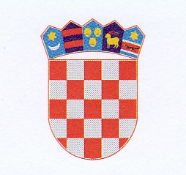 R E P U B L I K A    H R V A T S K AKRAPINSKO-ZAGORSKA ŽUPANIJAUpravni odjel za obrazovanje, kulturu,šport i tehničku kulturuKLASA: 604-02/19-01/338URBROJ: 2140/1-10-19-12Krapina, 5. prosinca 2019.Na temelju članka 17. Pravilnika o uvjetima,  kriterijima i postupku dodjele stipendija redovitim učenicima srednjih škola i studentima s područja Krapinsko-zagorske županije («Službeni glasnik Krapinsko-zagorske županije» br. 28/2016. i 32/2017.), Povjerenstvo za dodjelu stipendija izvršilo je bodovanje i utvrdilo redoslijednu listu za studentske stipendije, a potvrdilo nadležno tijelo slijedećim aktom:Župan Krapinsko-zagorske županije, dana 4. prosinca 2019. g. donio je Zaključak (Klasa: 604-02/19-01/338, Urbroj: 2140/01-02-19-10) o dodjeli stipendija redovitim studentima s područja Krapinsko-zagorske županije za akademsku 2019./2020. godinu.	Sukladno članku 17. Pravilnika, Povjerenstvo za dodjelu stipendija objavljuje REDOSLIJEDNU LISTU ZA STUDENTSKE STIPENDIJE – B KATEGORIJA –STIPENDIJE PO SOCIJALNOM KRITERIJU ZA 2019/2020 ak./g.IME I PREZIME							BROJ BODOVA1. JANA ŠEB								502. EMA AGATA ŠAMAL						453. TEA VORIH							454. TEA SOVEC							455. ANDREJA JEMBRIH						456. PATRICIA MUŽAR						457. KATARINA BARUŠIĆ						458. VALENTINA JAGIĆ						409. IVANA VIZIR							4010. SILVIO GRDEN							4011. DAVID GORUP							4012. KRISTINA SITAR						4013. DARIO ČUK							4014. NIKOLINA VUKMANIĆ					4015. NIKOLINA BOROVČAK					4016. HELENA MINIĆ							4017. TINO PILJEK							4018. LUCIJA HORVAT						3519. ROBERT JURINA						3520. MATEJA MERKAŠ						3521. ANTONIO HALUŽAN						3522. ELENA LENARD						3523. KARLO TUMPIĆ						3524. EMILIA JELAČIĆ						3525. ANTONIJA SEVER						3526. LUCIJA CIMIĆ							3527. KATARINA CUKOVEČKI					3528. VEDRAN MAJSEC						3529. FILIP BELINIĆ							3530. IVA MUNĐER							3531. JELENA KLAUDIJA KRAJAČIĆ				3532. MARTINA BUHIN						3033. MARINA ŠEŠERKO						3034. IZIDOR KRANJČEC						3035. TAMARA JUREC						3036. HELENA ALEKSEJEVNA					30 37. JURICA ZAJEC							3038. KARLO ZAJEC							3039. DARIO BAT							3040. PETAR JERČIĆ							3041. PETRA RAŠKAJ							3042. PAULA PAVLIĆ							3043. TENA ŠUTO							3044. ZLATKA BENKO						3045. DANIJELA ARTIĆ						3046. LUKA HORVAT							2547. IVANA BLAGEC						2548. MARTA ŠRAJBEK						2549. ZORAN DUGOREPEC						2550. DAVID KRESONJA						2551. LUCIJA JAKUŠ							2552. INES HORVAT							2553. ERIKA PTIČAR							2554. IVA ILIĆ								2555. ANDRIJA ŠKRLEC						2556. NIKOLA OŽVALD						2557. JURICA OŽVALD						2558. PETAR KULJAK							2559. HELENA HALDEK						2560. SARA BEZJAK							2561. LEONARDA LESKOVAR					2562. LUKA TOMEK							2563. KRISTIJAN KENDJEL						2564. BERNARDA STRUGAR					2565. MAJA VLAHOVIĆ						2066. FILIP BURIĆ							2067. MELANI ERDELJA						2068. KATARINA HORVAT						2069. SANJA MRKOCI						2070. NIKOLINA LANDRIPET					2071. PATRICIJA MIKULAŠ						2072. DINA LEŠKO							2073. VINKO ČAJKO							2074. IVANA ČAJKO							2075. MARTIN MAK							2076. IVA LATINOVIĆ						2077. LARISA HORVAT						2078. MARKO GREGUROVIĆ					2079. NIKOLA VODOLŠAK						1580. SARA ŽIVIČNJAK						1581. DANIJELA KNEŽEVIĆ						1582. KRISTINA HARAPIN						1583. MARINA HARAPIN						1584. MARKO BOČKAJ						1585. MATEA ODORJAN						1586. DAVOR KOZINA						1587. SOFIJA FRLJUŽEC						1588. LUKA CVETKO							1589. IZIDORA KOLAREC						1590. PETRA DUMBOVIĆ						1091. PATRICIJA IVANIĆ						1092. ANAMARIJA ŠUŠTIĆ						1093. NIKOL KOSTANJEVEČKI					1094. LAURA ŠARONJA						1095. IVANA VLAHEK						596. VLATKA LACKO						597. IVAN NOVOSEL						5NAPOMENA: Braća Nikola i Jana Šeb, (50 bodova) ostvarili su dovoljan broj bodova za dodjelu studentske stipendije. U čl. 9. Pravilnika o izmjenama i dopunama Pravilnika o uvjetima, kriterijima i postupku dodjele stipendija redovitim učenicima srednjih škola i studentima s područja Krapinsko-zagorske županije, stoji: „Ukoliko u postupku natječaja iz jednog kućanstva sudjeluju dva ili više učenika- studenta u istoj kategoriji pravo na stipendiju, u pravilu, ostvaruje samo jedan učenik-student“.Shodno navedenom, stipendija se dodjeljuju Jani Šeb.Temeljem Zaključka župana Krapinsko-zagorske županije (Klasa: 604-02/19-01/338, Urbroj: 2140/01-02-19-9, i 2140/01-02-19-10 od 4. prosinca 2019. g.), pravo na stipendiju ostvaruju podnositelji zahtjeva od rednog broja 1. do rednog broja 31. na redoslijednoj listi.	Podnositelji zahtjeva od rednog broja 32. do rednog broja 97. nisu ostvarili pravo na stipendiju, zbog ostvarenog broja bodova i zauzetog mjesta na redoslijednoj listi.	Podnositelji zahtjeva koji nisu ostvarili pravo na stipendiju mogu izvršiti uvid u bodovnu listu i postupak bodovanja u Upravnom odjelu za obrazovanje, kulturu, sport i tehničku kulturu.	U roku 8 dana od dana objave redoslijedne liste podnositelji zahtjeva imaju pravo prigovora županu Krapinsko-zagorske županije.PREDSJEDNICA  POVJERENSTVA            mr. sc. Jasna Petek, prof.